								Name:______________________Interwar YearsIn the chart below, create a clear representation of each quadrant using you vocab word.								Name:______________________Interwar YearsIn the chart below, create a clear representation of each quadrant using you vocab word.								Name:______________________Interwar YearsIn the chart below, create a clear representation of each quadrant using you vocab word.								Name:______________________Interwar YearsIn the chart below, create a clear representation of each quadrant using you vocab word.								Name:______________________Interwar YearsIn the chart below, create a clear representation of each quadrant using you vocab word.Student Generated Graphic Organizer Notes	Now that the Concept maps are up around the room, you are to take notes in your own graphic organizer in a way that will relate all terms together.  They should include all of the following:NameDefinitionExampleHow it is related to the term connected.Below is an example (Take the notes on the back of this sheet)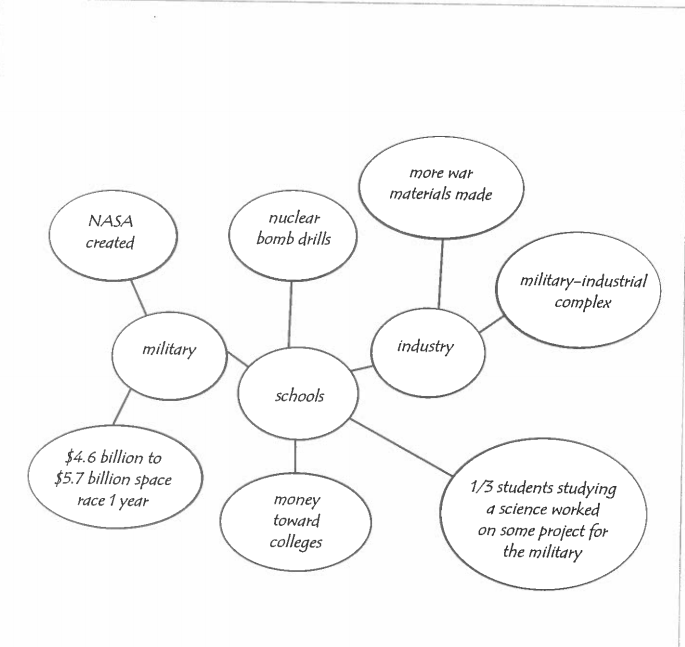 Definition CharacteristicsImageWhat is the long term impact? DefinitionCharacteristics?ImageWhat is the long term impact? DefinitionCharacteristics?ImageWhat is the long term impact? DefinitionCharacteristics?ImageWhat is the long term impact? DefinitionCharacteristics?ImageWhat is the long term impact?